Hardway Sailing Club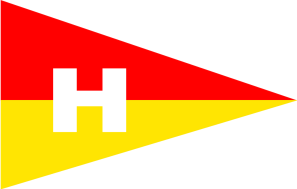 Sailing Instructions and Rules for Dinghy Racing 2022Preliminary Notice of Race shall be the 2022 HSC Race Calendar which is published at the start of each season. All boats participating in HSC race events must be familiar with these instructions and rules.Additions and/or alterations to this document during the season will be displayed on the Cruiser notice board in the club house, and where possible, emailed to owners.Racing Rules.The Racing Rules of Sailing 2021-2024 (RRS) will govern all events except where modified by this Document, and any individual Race Instructions or Notices of Race.Race InstructionsIndividual Race Instructions for non Tuesday races will be published a minimum of one week in advanceInsurance.Each participating boat shall be insured with valid third-party liability insurance with a minimum cover of £3,000,000 (GBP) per event or the equivalent.Safety Regulations.All helms & crew must wear suitable personal buoyancy as all times.All dinghies must have good condition and have adequate buoyancy in the event of capsize.Rubbish Disposal.Boats shall not put any rubbish in the water.Risk Statement.The Risk Statement is published separately and will be made available to all owners who will be required to submit a signed copy to the Sailing Committee / Race Officer before competing. Any boat competing without having submitted a valid form will be scored DNC.Owners will be responsible for bringing the document to the attention of their Crew.Handicapping.Will be agreed by the Dinghy Class Captain & the Sailing Committee.DiscardsNormally there will be one discard per series, but if 3 or less races in a series are sailed, all races will count. This changes RRS rule A2.1.Rule 62.Any adjustment to a boat’s handicap rating is no grounds for redress.Validity of RaceA minimum of 2 boats in the same fleet and correctly starting is required for a valid race. This changes RRS rule A2.1.Start Times.Evening harbour races - Warning (5 minute) Signal 1855.2.  All other races times will be published prior to the event.3. A boat starting later than 15 minutes after her Start signal will be scored DNS without a hearing.The Start.Races will be started using rule 26 with the Warning signal 5 minutes before the  start signal.Signals.See appendixStart Line.The start line shall be formed by a line drawn through the orange triangles on the club derrick and the roof of the race box.The Outer Distance Mark (ODM) at the eastern end shall be a small red and yellow spherical buoy, which may not be in line with the Start Line. This mark is identified as ODM on the 2022 Harbour Race Chart. See 21.4.The Inner Distance Mark (IDM) shall be a small red and yellow spherical buoy positioned just off the end of HSC pontoon, which may not be on the Start Line. This mark is identified as IDM on the 2022 Harbour Race Chart. See 21.4.For safety reasons, boats are not to pass between the pontoon and the IDM after the Preparation signal (4 minutes). From when approaching the line to start and throughout the duration of the race any boat observed by the race committee passing between the inner distance marks and the pontoon will be scored NSC (Not Sailing the Course) without a hearing, unless she corrects her error.The start line shall be formed by an imaginary line between the Committee Vessel main mast or other mast raised for the purpose of starting the race and the chosen start mark for the race unless otherwise stated in the course instructions. The Race Officer may also lay an inner distance mark to protect the Committee Vessel. Any boat passing between the inner distance mark and the Committee Vessel when approaching the line to start and throughout the duration of the race, will be scored NSC (Not Sailing the Course), without a hearing.The Finish.The finish line shall be between the Outer Distance Mark and the orange triangle on the roof of the race box.Time Limit.Tuesday evening races will be 2 hours. Round the Mud Island 3 hours.Time limits for all other races will be provided in individual Race Instructions.               3. Boats finishing outside the time limit will be scored DNF, unless no boat finishes,              in which case the race will be abandoned.Courses.The ODM and IDM must always be passed on the channel side, whilst racing.Shortening Courses.This adds to RRS rule 32.2.In some circumstances the Race Officer may record times as boats pass through the line at various stages of the race and at their sole discretion revert back to these times in order to produce a result.Visual signals may be made from the race box balcony before the first boat reaches the mark before the altered leg.Protests and Requests for Redress.In Harbour:Protest forms are available from the Race Officer, and requests for redress must be delivered to the race officer within 30 minutes of the last boat finishing. The protest committee can extend this time if there is a problem with getting people back on the launch or the boat being kept away from HSC. The time of any hearings will be decided by the appointed protest committee.General Additional Rules.Multihulls are not eligible for HSC.Races will be cancelled if the wind is above Force 5 or there are not adequate SupportBoats available. The Race Officers ruling would be final. .Advisories.Competitor’s attention is drawn to QHM Portsmouth General Directions, which advise boats to avoid entering mooring areas unless mooring or unmooring. RACE SIGNALS 2022Signals form part of the Sailing Instructions.POSTPONEMENT 		2 SOUNDSMay be signalled for any reason before the START signal.POSTPONEMENT ENDED 		1 SOUNDThe WARNING signal will be made 1 MINUTE after announcement.STARTING SEQUENCE:				In Harbour:WARNING SIGNAL 	5 min before start 	1 SOUND	+PREPARATORY SIGNAL	4 min before start 	1 SOUND	+1 MINUTE SIGNAL 	1 min before start 	1 LONG SOUND	+START SIGNAL 			1 SOUND	+INDIVIDUAL RECALL		1 SOUNDSignalled for identified boats on the course side at the START SIGNAL.VHF announcement “All clear” when all identified boats have returned completely to the pre-start side of the line.GENERAL RECALL 			2 SOUNDSMay be signalled for unidentified boats on the course side at the START SIGNAL, or a timing error of the START SIGNAL.END OF GEN. RECALL			1 SOUNDThe new PREPARATORY SIGNAL will be made 1 min after announcement.COURSE SHORTENED	All classes 		2 SOUNDSRACING ABANDONED		3 SOUNDSNo more racing today.	TIME LIMITIf there are no finishers within a time limit the race will be ABANDONED. When an abandoned race is re-scheduled, all boats that entered must be notified & are entitled to start. New entries may be accepted at the discretion of the Race Committee.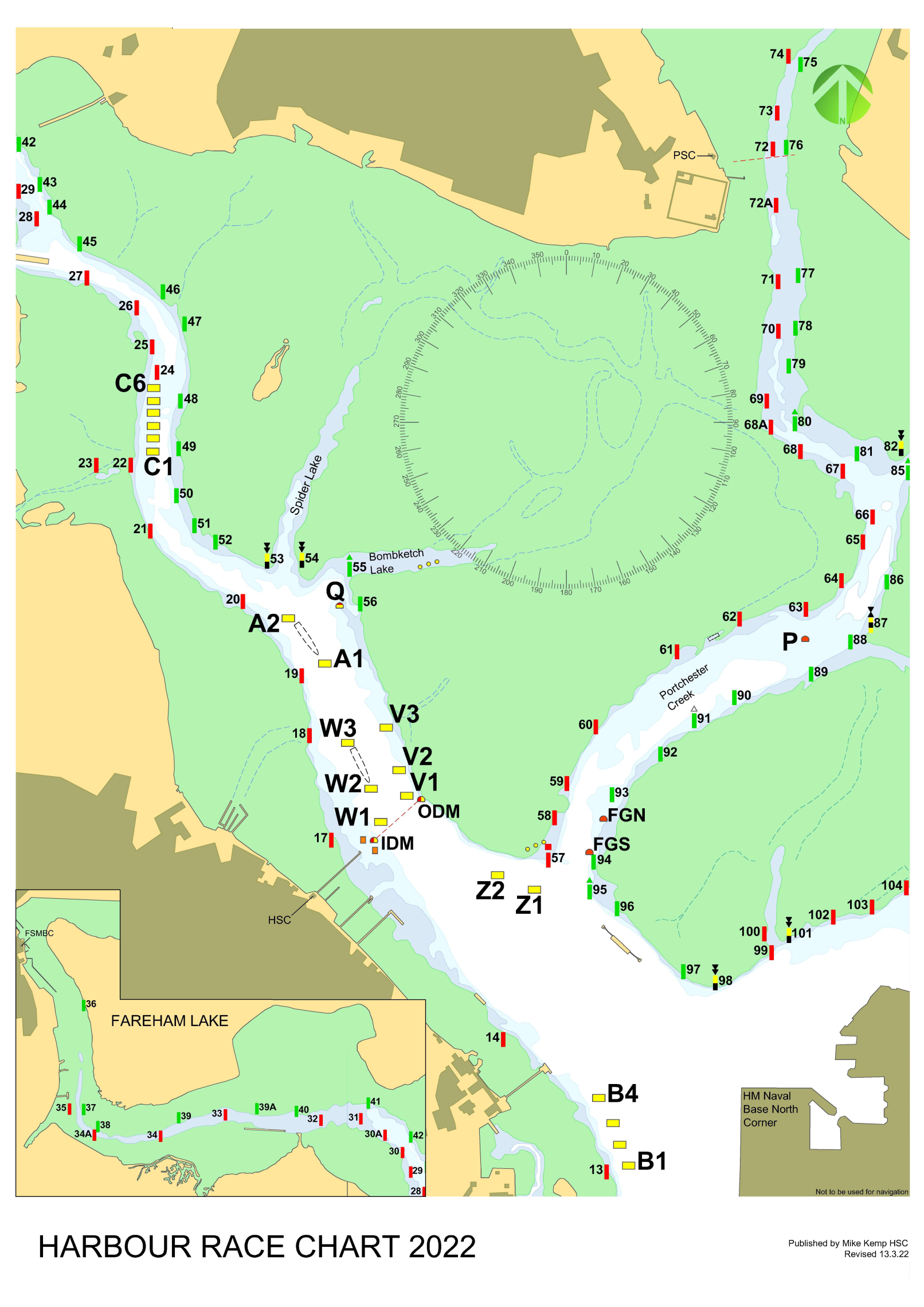 23456789101112131415161718192021222324252627